Do you like playing the piano?.Round 1 – Bingo!Round 2 – Write about your friends:例)_________________________________________________________________________________ __________________________________________________________________________________________________________________________________________________________________________________________________________________________________________________Round 3 – Word Search!dancing			drawing pictures		eating nattogoing shopping		playing basketball		reading booksrecycling			reducing			reusingrunning			singing karaoke		taking pictureswatching TV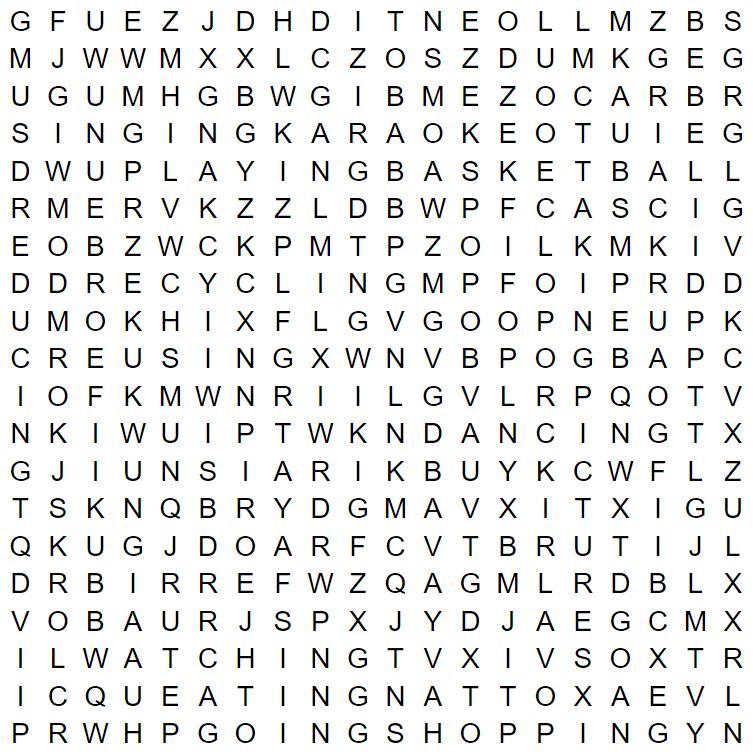 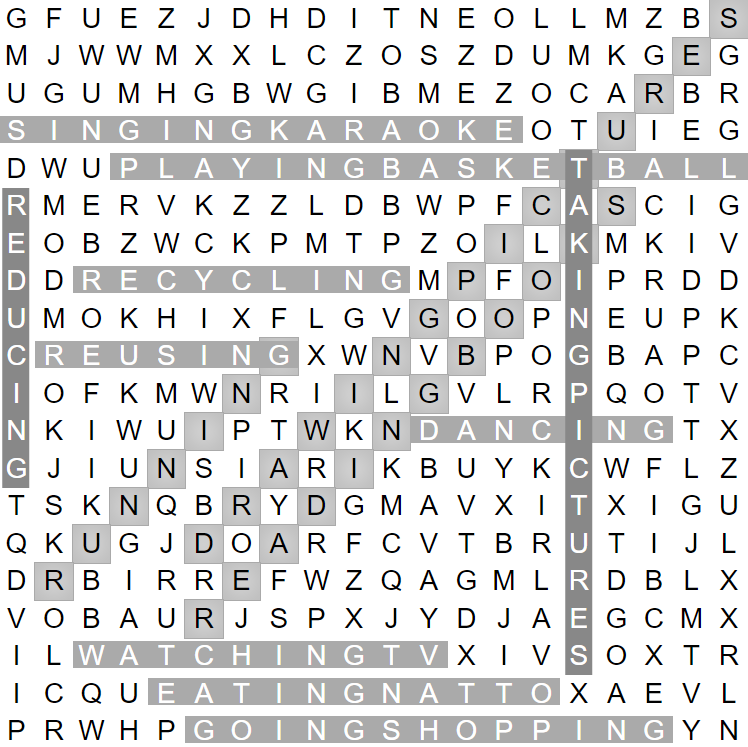 playing basketball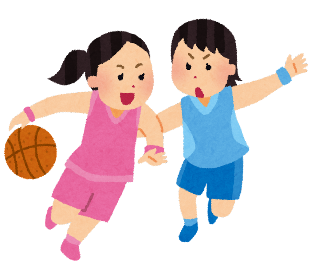 reading books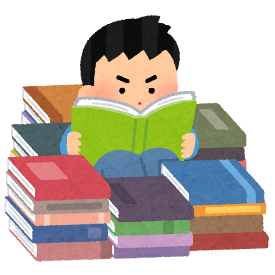 listening to music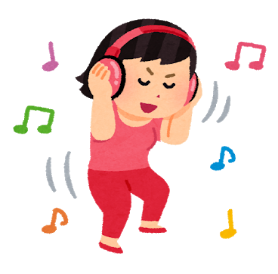 drawing pictures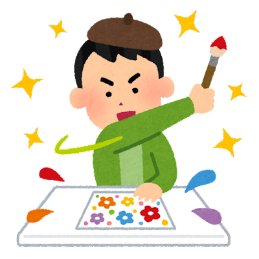 watching TV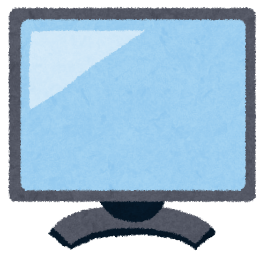 going shopping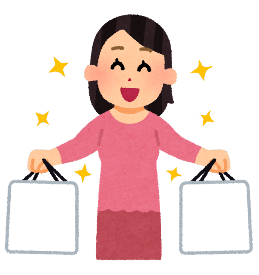 eating natto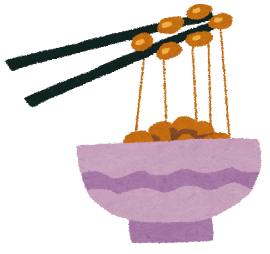 singing karaoke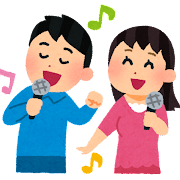 studying English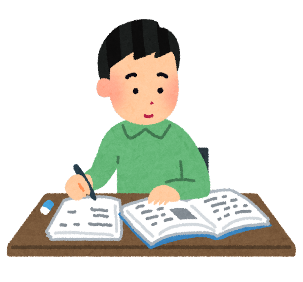 